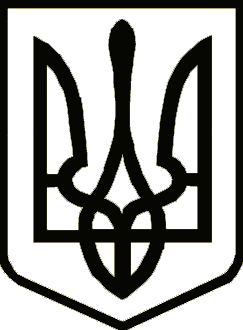 УкраїнаНОСІВСЬКА МІСЬКА РАДА
Носівського району ЧЕРНІГІВСЬКОЇ  ОБЛАСТІВИКОНАВЧИЙ КОМІТЕТРІШЕННЯ18  червня   2019 року                    м. Носівка                                   № 179Про затвердження переліку послугЦентру надання адміністративних послугНосівської міської радиВідповідно до статей 37-1, 38 Закону України «Про місцеве самоврядування в Україні», статті 12 Закону України «Про надання адміністративних  послуг», Указу Президента України від 03.07.2009 р.                № 508/2009 «Про заходи із забезпечення додержання прав фізичних та юридичних осіб щодо одержання адміністративних (державних) послуг»,   виконавчий  комітет міської ради   в и р і ш и в:  1.Схвалити Перелік адміністративних послуг, які будуть надаватися через Центр надання адміністративних послуг Носівської міської ради згідно додатку.2.Подати проект рішення з даного питання на розгляд постійних комісій та сесії міської ради.3.Контроль за виконанням рішення покласти на виконавчий комітет міської ради. Міський  голова                                                             В. ІГНАТЧЕНКО                                      